Административная процедура 1.1.21-1.ЗАЯВЛЕНИЕо согласовании (разрешении) самовольных переустройств и (или) перепланировки жилого помещения, нежилого помещения в жилом домеПрошу согласовать самовольную перепланировку жилого помещения, расположенного по адресу: Гродненская область, г.п. Зельва, ул. Булака, д. 31, кв. 5. Письменное согласие совершеннолетних граждан, имеющих право владения и пользования помещением, переустройство и (или) перепланировка которого инициируется, и участников общей долевой собственности:                                 _______________________________________________             ___________     ____________                                                                                    Фамилия, имя, отчество гражданина                                                                              дата                                  подпись                                _______________________________________________             ___________     ____________                                                                                    Фамилия, имя, отчество гражданина                                                                              дата                                  подпись                                 _______________________________________________             ___________     ____________                                                                                    Фамилия, имя, отчество гражданина                                                                              дата                                   подписьК заявлению прилагаю документы:01.09.2015										И.И. Иванова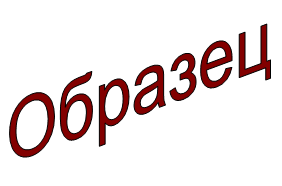 Зельвенский районный исполнительный комитетИвановой Инны Ивановнызарегистрированной по месту жительства г.п. Зельва, ул. Советская, д.20, кв. 2паспорт КН 1730123идентификационный номер4040578К029РВ0выдан Зельвенским районным отделом внутренних дел Гродненской области, 13.06.2008тел. +375 ХХ ХХХ-ХХ-ХХ